Iedzīvotāju aptauja par veselību ietekmējošiem paradumiemTalsu novada Veselības veicināšanas programmas sākuma un beigu posmos programmas efektivitātes novērtēšanai paredzēta Talsu novada iedzīvotāju aptauja par veselību ietekmējošiem paradumiem.Iegūtie dati ir anonīmi un tiks salīdzināti arī ar Latvijas iedzīvotāju veselību ietekmējošo paradumu pētījuma bāzes datiem.Lūdzam veltīt 2–4 minūtes laika aptaujas aizpildīšanai līdz 31. martam! Nosūtiet anketu uz e-pastu tatjana.neilande@talsi.lvJautājumu gadījumā sazinieties ar Talsu novada pašvaldības sabiedrības veselības speciālisti Tatjanu Neilandi – tatjana.neilande@talsi.lv.	*Norāda nepieciešamo jautājumuDzimums *Atzīmējiet tikai vienu variantu.Vīrietis  SievieteVecums *Atzīmējiet tikai vienu variantu.Mazāk par 1819–2930–3940–4950–5960 un vairākDzīvesvieta *Atzīmējiet tikai vienu variantu.TalsiSabile un Abavas pagastsValdemārpils un Ārlavas pagasts
StendeBalgales pagastsDundagas pagasts Ģibuļu pagasts
Īves pagasts
Kolkas pagasts
Ķūļciema pagasts
Laidzes pagasts
Laucienes pagasts
Lībagu pagasts
Lubes pagastsMērsraga pagasts Rojas pagasts
Strazdes pagasts Valdgales pagasts Vandzenes pagasts Virbu pagastsVai esat piedalījies veselību veicinošās aktivitātēs ESF projektā „Vietējās	*sabiedrības veselības veicināšanas un slimību profilakses pasākumi” Talsu novadā?Atzīmējiet tikai vienu variantu.Jā	Pārejiet uz 5. jautājumuNē	Pārejiet uz 6. jautājumuNosauciet, kādās aktivitātēs esat piedalījies! *Pārejiet uz 7. jautājumuNosauciet iemeslus, kāpēc neesat piedalījies aktivitātēs! *Kādas veselību veicinošas aktivitātes vēlaties apmeklēt turpmāk? *Kāds būtu nodarbību vēlamais laiks? *Vai nodarbojaties ar fiziskajām aktivitātēm vismaz 30 minūtes 2-3 x nedēļā? *Atzīmējiet tikai vienu variantu.Jā Nē Citas:Vai lietojat uzturā svaigus dārzeņus 6-7 dienas nedēļā? *Atzīmējiet tikai vienu variantu.Jā NēCitas: 	Vai Jums ir lieka ķermeņa masa vai aptaukošanās? *Atzīmējiet tikai vienu variantu. Jā
 NēVai ikdienā smēķējat? *Atzīmējiet tikai vienu variantu.Jā Nē Citas:Vai pārmērīgi (vairāk nekā sešas devas vienā reizē) lietojat alkoholu? *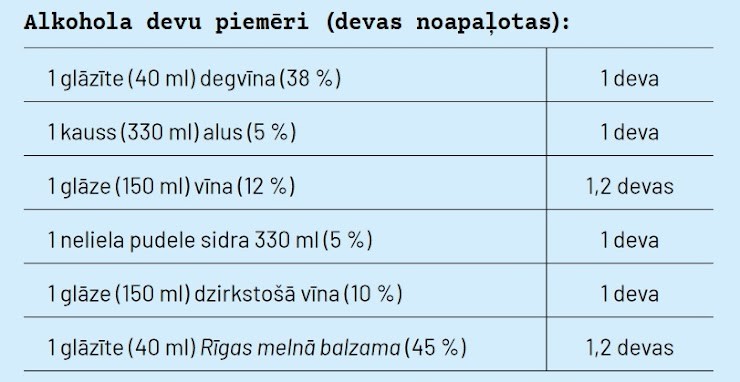 Atzīmējiet tikai vienu variantu.Jā NēCitas: 	Vai pēdējā mēneša laikā izjūtat sasprindzinājumu, stresu, nomāktību? *Atzīmējiet tikai vienu variantu.Jā Nē Citas:Vai esat vakcinēts pret ērču encefalītu? *Atzīmējiet tikai vienu variantu.Jā Nē Citas:Vai izmantojat gaismas atstarotājus, ejot pa ielu? *Atzīmējiet tikai vienu variantu. Jā	Pārejiet uz 18. jautājumu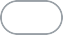  Nē	Pārejiet uz 17. jautājumu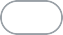 Nosauciet iemeslus, kāpēc neizmantojat atstarotājus! *Vai izmantojat speciālos sēdeklīšus, pārvadājot bērnus pirmsskolas vecumā? *Atzīmējiet tikai vienu variantu. Pirmsskolas vecuma bērnus nepārvadāju	Pārejiet uz 20. jautājumu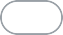  Jā	Pārejiet uz 20. jautājumu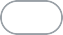  Nē	Pārejiet uz 19. jautājumu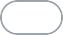 Nosauciet iemeslus, kāpēc neizmantojat sēdeklīšus! *Vai pēc iespējas pārvietojaties kājām vai izmantojat velosipēdu? *Atzīmējiet tikai vienu variantu.Jā
NēPaldies, ka veltījāt laiku anketas aizpildīšanai!